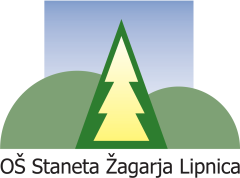 REZULTATI MEDOBČINSKEGA ATLETSKEGA TROBOJA 2019 – UČENKE                                                                                                                                                                  Učitelj športa                                                                                                                                                                  Bojan Tisak, prof.MESTOIme in priimekŠOLATek na 60mSuvanjemedicinkeSkok v višinoTOČKETOČKETOČKETOČKETOČKEMESTOIme in priimekŠOLATek na 60mSuvanjemedicinkeSkok v višino60msuvanjevišinaskupnoskupnoManca PaplerStaneta Žagarja Lipnica8,809,061,503504293893891168Eva PačnikStaneta Žagarja Lipnica8,609,131,403984343173171149Klavdija SodjaF. S. Finžgarja Lesce9,009,651,453044653523521121Sara VarekStaneta Žagarja Lipnica8,608,281,353983832832831064Maša ChurkinaProf. dr. J. Plemlja Bled8,707,731,20374350188188912Maya FrankoA. T. Linharta Radovljica9,107,741,30282351250250883Zala BohincA. T. Linharta Radovljica9,307,851,35241357283283881Karin Dovžan KlemencA. T. Linharta Radovljica9,008,311,20304385188188877Suzi GrilcProf. dr. J. Plemlja Bled9,106,921,25282303218218803Iza Roplič BizjagF. S. Finžgarja Lesce9,306,701,30241290250250781Zala PeternelStaneta Žagarja Lipnica9,306,511,30241279250250770Ana ŽvanProf. dr. J. Plemlja Bled9,105,491,25282219218218719Anja PurgaF. S. Finžgarja Lesce9,606,481,15185277159159621